○ 당신이 이집트에서 포도나무 하나를 뽑아 오시어, 민족들을 몰아 내고 심으셨나이다. 그 줄기들은 바다까지, 그 햇순들은 강까지 뻗었나이다. ◎○ 어찌하여 당신은 그 울타리를 허물어, 지나가는 사람마다 따 먹게 하셨나이까? 숲에서 나온 멧돼지가 파헤치고, 들짐승이 짓밟아 버리나이다. ◎○ 만군의 하느님, 어서 돌아오소서. 하늘에서 굽어살피시고, 이 포도나무를 찾아오소서. 당신 오른손이 심으신 나뭇가지를, 당신 위해 키우신 아들을 찾아오소서. ◎○ 저희는 당신을 떠나지 않으오리다. 저희를 살려 주소서. 당신 이름을 부르오리다. 주 만군의 하느님, 저희를 다시 일으켜 주소서. 당신 얼굴을 비추소서. 저희가 구원되리이다. ◎복음 환호송                                                        ◎ 알렐루야.	○ 주님이 말씀하신다. 내가 너희를 세상에서 뽑아 세웠으니, 가서 열매를 맺어라. 너희 열매는 길이 남으리라. ◎ 알렐루야.영성체송                                                     당신을 바라는 이에게, 당신을 찾는 영혼에게 주님은 좋으신 분.알려드립니다                                                             ■ 살리나스 구역모임 :날짜 : 10월 13일 (금) 시간 : 5시 30분장소 : 이만기 형제님댁
몬트레이 한인 천주교회
303 Hillcrest Ave. Marina, CA93933연중 제27주일 2023년10월8일(가해) 41호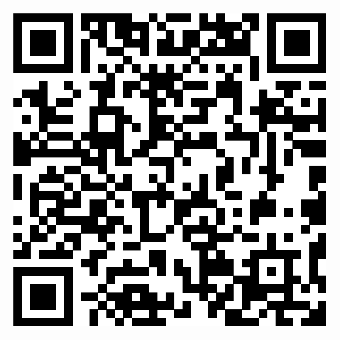 화답송성가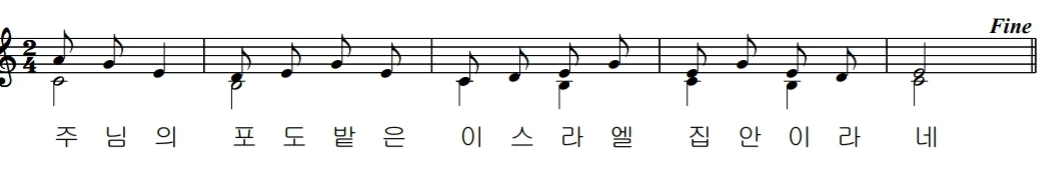 주님의 포도밭은 이스라엘 집안이라네.입당 48  봉헌 220성체 503    파견 271
몬트레이 한인 천주교회
303 Hillcrest Ave. Marina, CA93933연중 제27주일 2023년10월8일(가해) 41호우리의 정성                                                           미사 참례자수
주일 헌금 (10/1): $336교무금 곽신철(10), 김경화(10), 이세균(8~10), 최인아(9),          한정희(7,8)                               
사제관 건립 기금 김경화 $50          총액 $91,004.32목요 미사 (9/28)       18명주일 미사 (10/1)       46명
